24 June 2016Mr Phil BowenParliamentary Budget OfficerParliament House CANBERRA ACT 2600Dear Mr BowenI formally request the following revenue proposals be costed by the Parliamentary Budget Office for public release.Restoring Tax Office Cuts and investing in global diplomacyRenters RightsRestoring ARENA cutsInvesting in science and researchExpanding DenticareIndigenous RangersWorking to close the health gapAccelerating the EV revolutionNational Anti-Corruption WatchdogPolitical Donations Reform: Website UpgradeNational Marine ParksI appreciate you may require further information from us to complete the request. Should you require any further clarification, please contact Jay Tilley from my office on 0408 473 379Yours sincerely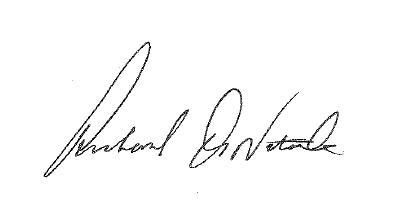 Senator Richard Di NataleLeader of the Australian Greens & Senator for Victoria